Муниципальное образовательное учреждение дополнительного образования Детский центр "Восхождение"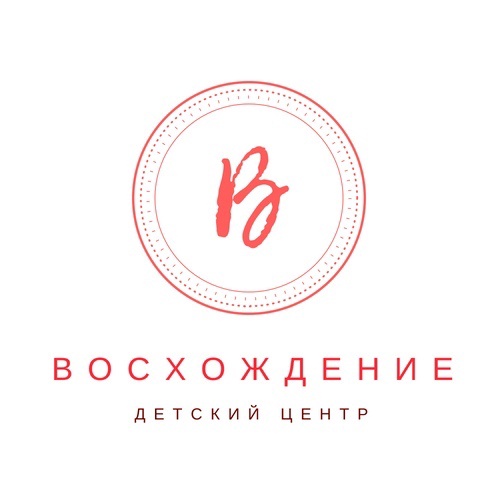 Памяткапедагогу дополнительного образования в подготовке и проведении      учебного (открытого) занятия                                                                                            Составители: Павлова А.В., методист                                                                                                                               Огуенко О.Ю., методистСодержаниеПОНЯТИЕ - ОТКРЫТОЕ ЗАНЯТИЕУчебное занятие  - это основная форма организации образовательного процесса в учреждении дополнительного образования. Это динамичная, вариативная форма организации учебного процесса, ограниченная временными рамками, предполагающая специально организованную деятельность учащихся, в результате которой происходит их обучение и развитие.Открытое занятие - одна из форм демонстрации профессионального педагогического мастерства и мониторинга деятельности педагога дополнительного образования.Проведение открытого занятия позволяет педагогу:показать свои творческие возможности;показать другим и увидеть самому результат работы с обучающимися;повысить свой статус среди коллег, обучающихся, администрации;повысить свой уровень теоретических знаний в процессе подготовки к занятию;пополнить собственный учебно-методический комплекс;в ходе анализа открытого занятия получить полезный совет от коллег;показать занятие в рамках прохождения аттестации;передать опыт работы коллегам.ОРГАНИЗАЦИЯ ПОДГОТОВКИ К ОТКРЫТОМУ ЗАНЯТИЮИнформация об открытом занятии осуществляется не менее чем за 7 дней до его проведения (объявление на информационном стенде, устно, электронной почтой).В нем сообщаются следующие сведения:фамилия, имя, отчество педагога;название объединения;тема занятия;место и время проведения;обозначается круг лиц, приглашенных на открытое занятие.Педагог может обратиться за консультацией к заведующему отделом методического и психологического сопровождения, методисту. Педагог сам выбирает тему, вид и форму проведения открытого занятия в соответствии с общеобразовательной программой     и    календарно-тематическим планом программы.          В целях подготовки к открытому занятию педагогу необходимо разработать план-конспект, подобрать дидактический, раздаточный, демонстрационный материал и необходимое оборудование.После проведения открытого занятия педагогу необходимо провести самоанализ.РЕКОМЕНДАЦИИ ПО СТРУКТУРЕ И ОФОРМЛЕНИЮ КОНСПЕКТА ОТКРЫТОГО ЗАНЯТИЯЭлектронный и бумажный носители. Размер шрифта – 12, одинарный интервал.Объем не более 6-ти страниц.Титульный лист:название образовательного учреждения;название общеобразовательной программы;направленность:раздел программы;тема занятия;год обучения;возраст детей;дата проведения;место проведения;Ф.И.О. педагога, должность;Ф.И.О. консультанта, должность.Содержание учебного конспекта:План-конспект занятия:Тема занятия;Цель занятия – конкретная, приводящая к конкретному результату учащихся на занятии;Задачи: обучающие, развивающие, воспитательные;- Форма организации занятия: (индивидуальная, групповая, фронтальная и др.);Тип занятия (интегрированное занятие, занятие - соревнование, занятие – игра, практическая или лабораторная работа, семинар, диспут, конференция, экскурсия, поход, творческое выступление и др.);Методическое обеспечение занятия:Методические материалы ( дидактические, раздаточные);Материально-техническое оснащение (средства обучения, специальное оборудование и  др.)План занятия с указанием временного промежутка:организационный - мин.;основной - мин;.заключительный - мин.Пошаговое      описание    хода    занятия,    присутствие      всех    этапов занятия:организационный: приветствие; цель занятия; результат занятия, к которому придет каждый      учащийся;	подготовка	рабочего	места,	инструктаж;  основной:     определение         хода       занятия, его этапов, творческих       заданий для обучающихся;заключительный: подведение итогов с обязательными вопросами   по теме     занятия и предполагаемыми ответами; самооценка; рефлексия (предусматривает выявление трудностей в ходе работы ); домашнее задание ( направлено на закрепление занятий, умений и навыков, приобретенных на занятии).Используемая литература. Интернет ресурсы.ОбразецФорма титульного листаМуниципальное образовательное учреждение дополнительного образования Детский центр "Восхождение"КОНСПЕКТ ОТКРЫТОГО ЗАНЯТИЯподополнительной общеобразовательной общеразвивающей программе"	"Направленность:Возраст учащихся:Год обучения:Тема занятия: ________________________________   Раздел программы:  __________________________________________                 Дата проведения занятия:________________ФИО педагога:_______________________________________________________________Ярославль 2022ОбразецПлан- конспект занятияТема занятия:Цель:Задачи:Обучающие 1.2.Развивающие 1.2.Воспитательные 1.2.Вид занятия:Форма организации занятия:Тип занятия:Методы:Педагогические технологии и приемы: Методическое обеспечение занятия:Дидактический материал:Для педагога:1.2.Для учащихся:1.2.Материально-техническое оснащение:Средства обучения, специальное оборудование, инструменты и т.п.Образец таблицыПлан занятияОбразец таблицыХод занятияИСПОЛЬЗУЕМАЯ ЛИТЕРАТУРАНеобходимо правильно оформлять список литературы (в соответствии с требованиями), а также использовать в работе более современные печатные источники.При написании списка литературы рекомендуется использовать общую схему описания изданий: фамилию, имя, отчество автора (авторов) или наименование авторского коллектива, название, сведения о месте издания, издательстве и годе издания, сведения об объеме документа (количество страниц). Список литературы составляется в алфавитном порядке и нумеруется.ИНТЕРНЕТ РЕСУРСЫУказываются ссылки на Интернет источники.ПРИЛОЖЕНИЕ Рекомендуемые для использования материалыпри подготовке педагога к занятиюЦЕЛЬ И ЗАДАЧИ ЗАНЯТИЯ.  Цель занятия.Цель занятия, как и тема, может быть только одна. Невозможно поставить двецели и определить две темы, ни одна не будет хорошо усвоена. Если это занятие входит в один тематический блок, подчинено одной общей теме и связано с предыдущими и последующими занятиями необходимо определить тему именно этого занятия. Для этого нужно ответить на вопрос: «Чему на этом занятии дети должны научиться?», «Что должны усвоить?».Необходимо чётко планировать содержание занятия, чтобы не уходить от темы и цели. Нужно действовать не по принципу, чем больше, тем лучше информации, а по принципу - помочь детям не запутаться в материале и усвоить самое необходимое, научив тем самым вычленять основное из занятия.Задачи занятия.Задачи занятия делятся на: обучающие, развивающие, воспитательные.Задачи это - средства достижения поставленной к занятию цели. Задачи необходимо ставить исходя из цели занятия. Формулировать задачи к занятию необходимо не по принципу "чем больше, тем лучше" или как красивее написать, а на основе ответа на вопрос: "Какими средствами я хочу добиться поставленной к занятию цели?". Пусть будет по одной или две задачи к каждому пункту (обучающие, развивающие,воспитательные), но они должны относиться   именно к этому занятию, связаны с целью и являлись средствами её достижения.Распространенной ошибкой является неправильное соотнесение задач, когда развивающие задачи вписывают в обучающие, воспитательные в развивающие и т.д. При написании задач необходимо помнить, что обучающие задачи относятся к обучению, какому либо предмету (школьные предметы) или же обучению техники изготовления изделия, виду танца и т.д. В широком смысле (как прописано в образовательной программе в обучающих задачах) вы, к примеру, обучаете детей изобразительному искусству, а в узком смысле, в рамках данного занятия вы пишете в обучающих задачах то, чему вы сегодня обучите ребёнка, к примеру, ознакомить детей с понятием композиции на плоскости.К развивающим задачам относятся задачи, направленные на формирование физических, логических свойств личности.К воспитательным задачам относятся: организационные, патриотические, нравственные и социальные задачи.ФОРМЫ ОРГАНИЗАЦИИ ЗАНЯТИЯСТРУКТУРА РАЗЛИЧНЫХ ТИПОВ ЗАНЯТИЙТРАДИЦИОННЫЕ И НЕТРАДИЦИОННЫЕ ФОРМЫ ОРГАНИЗАЦИИ ДЕЯТЕЛЬНОСТИМЕТОДЫ ОБУЧЕНИЯ И ИХ КЛАССИФИКАЦИЯ, ОБЛАСТЬ ПРИМЕНЕНИЯСущественной составляющей педагогических технологий являются методы обученияспособы	упорядоченной	взаимосвязанной	деятельности	педагога	и	учащихся. В истории дидактики сложились различные классификации методов обучения,наиболее распространенными из которых являются:по внешним признакам деятельности преподавателя и учащихся:словесныебеседа;лекция;рассказ;викторина и.т.д.наглядные:демонстрация плакатов, схем, таблиц, диаграмм, моделей;использование технических средств;просмотр кино- и телепрограмм;практические:практические задания;тренинги;деловые игры;анализ и решение конфликтных ситуаций и т.д.;упражненияпо степени активности познавательной деятельности учащихся:объяснительный;иллюстративный;проблемный;частично-поисковый;исследовательский;ПЕДАГОГИЧЕСКИЕ ТЕХНОЛОГИИ И ПРИЕМЫВсе образовательные технологии, применяющиеся сегодня в дополнительном образовании детей, можно свести к основополагающим закономерностям:необходимо активизировать детей;вооружить их оптимальными способами осуществления деятельности;подвести эту деятельность к творчеству;предоставить воспитанникам больше самостоятельности;развить такие личностные самообразования детей, как самостоятельность, активность, общение;постепенно предоставить детям полную свободу в принятии решений.Современные педагогические технологи в дополнительном образовании детей:информационно-коммуникативная;личностно-ориентированная;коммуникативная технология;игровые технологии;игровые приемы;проектные технологии;ТРИЗ технологии;технология группового взаимодействия;технология коллективного взаимодействия;технология социального партнерства;технология организации праздника;технология кейсов;балльно-рейтинговая технология;здоровьесберегающая технология;МЕТОДИЧЕСКОЕ И МАТЕРИАЛЬНО-ТЕХНИЧЕСКОЕ ОБЕСПЕЧЕНИЕ ЗАНЯТИЯМетодические материалы (дидактический, раздаточный)Новые	технологии	требуют	от	педагога	умения	разрабатывать необходимые дидактические средства для осуществления образовательного процесса.К дидактическим средствам обучения относятся:наглядные пособия;раздаточный материал для самостоятельной работы обучающихся;учебные задания для индивидуальной и групповой работы;таблицы, схемы, плакаты;картины, фотографии;дидактические карточки;дифференцированные упражнения;контрольные задания, тесты;диафильмы, диапозитивы, видеозаписи;аудиозаписи, фонотека;другие материалы, необходимые для проведения занятия.Материально-техническое оснащениеОписываются, используемые педагогом на занятии, средства обучения (оборудование, ТСО, электронные образовательные ресурсы, инструменты, приспособления,   декорации,   костюмы,   зеркала,    грим,    микрофоны    и    т.п.) Пример:Материалы, инструменты: ножницы, иголки, булавки, напёрстки, карандаши, кисточки, клей, мел, нитки, лекала, бумага, картон, ткань, бисер, проволока и др.Технические средства обучения: компьютер, ноутбук, проектор, экран, мультимедийная установка, телевизор, синтезатор, микрофон и др.ПЛАН И СОДЕРЖАНИЕ ЭТАПОВ ЗАНЯТИЯ (Образец заполнения хода занятия в таблице)Этапы занятия планируются в зависимости от вида и структуры занятияПлан-конспект нужно писать тезисно, без обращений, диалогов и т.д. Есть разновидности конспекта: «развёрнутый конспект» и «план-конспект», по сегодняшним нормам к написанию конспекта занятия нужно писать план- конспект, а значит, отличается само изложение материала. Пример: «Давайте наденем костюмы» (так нужно писать развернутый конспект); «Учащиеся надевают юбки, головные уборы» (такое изложение в плане-конспекте).В конспекте занятия в «Ходе занятия» необходимо написать этап и краткое разъяснение к нему, чем вы занимаетесь на данном этапе с детьми. Пример:Организационный момент: Вступительное слово педагога о теме, цели о содержании занятия.Введение в тему занятия………(и так же перечислить, что будете делать на данном этапе, тезисно).Для прохождения аттестации педагогических работников ход урока можно оформлять и просто текстом, и в таблице. Но рекомендуется всё же использовать таблицу, так как эксперту в этом случае будет проще читать конспект.Не рекомендуется вставлять в конспект слайды презентации вперемешку, лучше всего поместить картинки слайдов после раздела конспекта "Ход занятия".При написании плана занятия и хода занятия рекомендуется опираться на структуру, которая есть у каждого педагога и в методическом кабинете. Конечно каких то пунктов на занятии может не быть, к примеру если занятие является продолжением предыдущего занятия и на данном занятии дети уже не получают новых знаний а продолжают изготавливать изделие, которое делали на прошлом занятии. Тогда уже не будет этапа № 3 «Объяснение темы занятия», но обязательно будет «Орг. момент» и«Введение в тему занятия». На этапе «Введения в тему занятия» педагог с помощью вопросов к учащимся повторяет тему прошлого занятия и говорит учащимся, что сегодня они продолжат изготовление такого-то изделия. Так же нужно учитывать специфику объединения.САМОАНАЛИЗ УЧЕБНОГО ЗАНЯТИЯ (примерная схема)Педагог дополнительного образования:Наименование объединения:Общие сведения:краткая характеристика учебной группы (детского коллектива ): состав, возраст, год обучения, способности и возможности, ожидаемые результаты;характеристика оборудования учебного занятия: средства обучения, наглядные пособия, технические средства и др.Тема учебного занятия:место в учебном курсе;степень сложности вообще и конкретно для данной группы.Цель учебного занятия в образовательном, воспитательном и развивающем аспектах.Содержание учебного занятия:соответствие содержания его цели;дидактическая обработка содержания;как учебный материал развивает творческие способности детей;создание на занятиях условий для развития устойчивого интереса к обучению;формированию каких знаний и умений содействует материал.Тип учебного занятия:какой тип занятия избран;место занятия в учебном курсе;способ осуществления взаимосвязи с предыдущими занятиями.Структура учебного занятия:этапы учебного занятия;их последовательность;главный этап занятия и его характеристика;обеспечение целостности занятия.Методы обучения:соответствие применяемых методов цели занятия;эффективность данных методов в развитии познавательной активности детей;результативность используемых методов.Система работы педагога:умение организовать работу детей;управление группой; определение объема учебного материала для обучающихся;поведение педагога на занятии (эмоциональность, особенности общения и др.); роль педагога в создании микроклимата на занятии.Система работы учащихся:организованность, активность;отношение к педагогу, способность сосредотачиваться на конкретном предмете, уровень усвоения знаний и умений; умение творчески применять знания и умения.Общие результаты учебного занятия:выполнение запланированного объема;степень реализации цели занятия;общая оценка результатов и эффективности занятия;рекомендации по улучшению качества учебного занятия.5. СПИСОК ЛИТЕРАТУРЫ1. Буйлова Л.Н. Учебное занятие в учреждении дополнительногообразования. – М.: ЦДЮТ «Бибирево», 2001.2. Ушакова М.В. Учебное занятие в учреждении дополнительногообразования //Внешкольник. – 1997. - №1. – С. 30-32.3. Токмакова О.В. Дидактические материалы к курсу «Управлениеобразовательным процессом на учебном занятии». Киров, 2004.4.  Кульневич С.В., Иванченко В.Н. Дополнительное образование детей. Методическаяслужба. [Текст] / С.В. Кульневич, В.Н. Иванченко. – Ростов-на-Дону: Изд-во «Учитель»,2005 – 332 с. 5. Павлова С.В. Эффективность учебного занятия – результат активнойдеятельности обучающихся [Электронный ресурс от 25.02.2014]http://nsportal.ru/shkola/dopolnitelnoe-obrazovanie/library/effektivnostuchebnogo-zanyatiya-rezultat-aktivnoy6. Современное учебное занятие в учреждении дополнительногообразования. [Электронный ресурс от 25.02.2014]http://www.ddtsun.ru/files/metod_rabota_metod_kop/sovr_zaniatie.doc7. Скородумова Е.А. Учебное занятие в учреждении дополнительногообразования детей (методические рекомендации) [Электронный ресурс от25.02.2014] http://alekscdt.narod.ru/uczanytie.htmlЭтапы занятияПредполагаемое времяI этап. Организационный момент2 мин.II этап. Введение в тему занятия3 мин.III этап. Объяснение темы занятия8 мин.IV этап. Основной этап15 мин.V этап. Физ. минутка3 мин.VI этап. Практическая работа10 мин.VII этап. Подведение итогов. Результат занятия. 2 мин.VIII этап. . Рефлексия.2 мин.Всего:45 мин.IX этап .  Прокреативный этап (самоанализ)после занятия№ этапаСодержание этапов(деятельность педагога и детей)IОрганизационный моментП ДIIВведение в тему занятия ПДIIIОбъяснение темы занятия ПДIVПрактическая работаП ДVФиз. минуткаП ДVIПрактическая работаП ДVIIПодведение итогов. Результат занятия.П ДVIIIОрганизационный конец. Рефлексия. ПДIXПоследствие. Прокреативный этап	(самоанализ) ПВыделяются следующие формы занятий:Выделяются следующие формы занятий:По количеству детей, участвующих в занятииколлективная (иногда выделяется особо фронтальная работа педагога сразу со всей группой в едином темпе и с общимизадачами );групповая;индивидуальнаяПо особенностям коммуникативного взаимодействия педагога и детейлекция;семинар;лабораторная работа;практикум;экскурсия;олимпиада;конференция;мастерская;лаборатория;конкурс;фестиваль;отчетный концерт и т.д.По дидактической цели-	вводное занятие;-	занятие по углублению знаний;-	практическое занятие;-	занятие по систематизации и-	обобщению знаний;-	по контролю знаний,-	умений и навыков;-       комбинированные формы занятийТип занятияОсновные элементы структуры занятияКомбинированное занятиеОрганизационная частьПроверка знаний ранее изученного материала и выполнение домашнего задания.Изложение нового материала.Первичное закрепление новых знаний, применение их на практике.Подведение итогов занятия.Интегрированное занятиеИнтеграция дает возможность, с одной стороны, показать учащимся "мир в целом", преодолев разобщенность научного знания подисциплинам, а с другой - высвобождаемое за этот счет учебное время использовать для полноценного осуществления профильнойдифференциации в обучении.Интегрированным занятием называют любое занятие со своей структурой, если для его проведения привлекаются знания, умения и результатыанализа изучаемого материала методами других наук, других сфер искусства, культуры и науки. Не случайно, поэтому интегрированныезанятия именуют еще межпредметными, а формы их проведения самые разные: семинары, конференции, путешествия и т.д.Занятие сообщения и усвоения новыхзнанийОрганизационная частьИзложение нового материала и закрепление его.Подведение итогов занятия.Занятие повторения и обобщения полученных знанийОрганизационная частьПостановка проблем и выдача заданий. Выполнение учащимися заданий и решения задач.Анализ ответов и оценка результатов работы, исправление ошибок.Подведение итогов.Занятие закрепления знаний, выработки умений и навыковОрганизационная частьОпределение и разъяснение цели занятия. Воспроизведение учащимися знаний, связанных с содержанием предстоящей работы.Сообщение и содержание задания, инструктаж его выполнения.Самостоятельная работа учащихся под руководством педагога.Обобщение и оценка выполненной работы.Подведение итогов занятия.Занятие применения знаний, умений и навыковОрганизационная частьОпределение и разъяснение целей занятия. Установление связи с ранее изученным материалом.Инструктаж по выполнению работы. Самостоятельная работа учащихся, оценка ее результатов.Подведение итогов занятия.Театрализованное занятиеВыделение такого типа занятий связано с привлечением театральных средств, атрибутов и их элементов - при изучении, закреплении иобобщении программного материала. Театрализованные занятия привлекательны тем, что вносят в ученические будни атмосферупраздника, приподнятое настроение, позволяют ребятам проявить своюЗанятие-соревнованиеОснову занятия-соревнования составляют состязания команд при ответах на вопросы и решении чередующихся заданий, предложенных педагогом.Форма проведения таких занятий самая различная. Это поединок, бон, эстафета, соревнования, построенные по сюжетам известных игр: КВН, "Брейн-ринг", "Счастливый случай", "Звездный час" и др.В организации и проведении занятий-соревнований выделяют три основных этапа: подготовительный, игровой, подведение итогов.Занятие сдидактической игройВ отличие от игр вообще дидактическая игра обладает существенным признаком - наличием четко поставленной цели обучения и соответствующего ей педагогического результата. Дидактическая игра имеет устойчивую структуру, включающую следующие основные компоненты: игровой замысел, правила, игровые действия, познавательное содержание или дидактические задачи, оборудование, результат игры.Игровой замысел выражен, как правило, в названии игры. Он заложен в той дидактической задаче, которую надо решать на занятии, и придает игре познавательный характер, предъявляет к ее участникамопределенные требования в отношении знаний.Занятие - ролевая играСпецифика ролевой игры, в отличие от деловой, характеризуется более ограниченным набором структурных компонентов, основу которых составляют целенаправленные действия учащихся в моделируемой жизненной ситуации в соответствии с сюжетом и распределенными ролями.Занятия - ролевые игры можно разделить по мере возрастания их сложности на три группы:имитационные,	направленные	на	имитацию	определенного профессионального действия;ситуационные,	связанные	с	решением	какой-либо	узкой конкретной проблемы - игровой ситуации;условные, посвященные разрешению, например, учебных или производственных конфликтов и т.д.Формы проведения ролевых игр могут быть самыми разными: воображаемые путешествия, дискуссии, на основе распределения ролей, пресс-конференции, занятия-суды и т.д.Методика разработки и проведения ролевых игр предусматривает включение в полной мере или частично следующих этапов:подготовительный; игровой; заключительный; анализ результатов.На подготовительном этапе решаются вопросы как организационные, так и связанные с предварительным изучением содержательного материала игры.Организационные вопросы:распределение ролей; выбор жюри или экспертной группы;формирование игровых групп; ознакомление с обязанностями.Предваряющие вопросы:знакомство с темой, проблемой; ознакомление с инструкциями, заданиями; сбор материала; анализ материала; подготовка сообщения;изготовление наглядных пособий; консультации.Традиционные занятияНетрадиционные занятияЛекцияУстное изложение какой-либо темы, развивающее мыслительную деятельность обучающихся.Презентация предмета, явления, события, факта.Описание, раскрытие роли предмета,социального предназначения в жизни человека, участие социальных отношениях.СеминарФорма групповых занятий в виде обсуждения подготовленных сообщений и докладов под руководством педагога.СоциодрамаСюжетно-ролевая игра, предопределенная позицией главных героев; ситуация выбора, от которой зависят ход жизни и социально-психологических отношений, осознание себя в структуре общественных отношений.ДискуссияВсестороннее публичное обсуждение, рассмотрение спорного вопроса, сложнойпроблемы - расширяет знания путем обменаинформацией, развивает навыки критического суждения и отстаивания своей точки зрения.Защита проектаСпособность проецировать изменениядействительности во имя улучшения жизни, соотнесение личных интересов собщественными, предложение новых идей для решения жизненных проблем.КонференцияСобрание, совещание представителей различных организаций для обсуждения ирешения каких-либо вопросов.Философский стол Коллективная работа по отысканию социального значения и личностного смысла явления жизни -«Свобода и долг», «Человек природа» и т.п.ЭкскурсияКоллективный поход или поездка с целью осмотра, знакомства с какой-либодостопримечательностью.«Крепкий орешек»Решение трудных вопросов в жизни совместно с группой, доверительный разговор на основедобрых взаимоотношений.Туристический походПередвижение группы людей с определенной целью.Конверт вопросовСвободный обмен мнениями на разные темы в дружеской обстановке.Учебная играЗанятие, которое имеет определенные правила и служит для познания нового, отдыха иудовольствия.Выпускной рингОтчет выпускников творческих коллективов, анализ прошлого, планы на будущее, создание атмосферы дружбы, взаимопонимания, формирование умения взаимодействовать слюдьми.Утренник, праздник т.д.Организационно-массовые мероприятия, про водимые в соответствии с планами воспитательной и досуговой деятельности.Психологическое занятиеПроведение уроков психологической культуры личности позволяет педагогам дополнительного образования оказывать своевременнуюквалифицированную помощь обучающимся в решении их возрастных задач.МетодыОбласть примененияРепродуктивныйформирование знаний на основе заучивания, умений и навыков через систему упражненийСловесные методы обучениялекция, объяснение, рассказ, чтение, беседа, диалог, консультацияМетоды практической работыпрактическая работа, , самостоятельнаяМетод наблюдениязапись наблюдений, зарисовка, рисунки, запись звуков, голосов, сигналов, фото- видеосъемка, проведениезамеровИсследовательские методыпроведение опытов, лабораторные занятия,эксперименты, опытническая работа на участкеМетоды проблемного обученияэвристическая беседа;постановка проблемных вопросов;объяснение основных понятий, определений, терминов;создание проблемных ситуаций: постановка проблемного вопроса;самостоятельная постановка, формулировка и решение проблемы обучающимися: поиск и отбор аргументов, фактов, доказательств и др.Проектно-конструкторские методысоздание произведений декоративно-прикладного искусства;проектирование (планирование) деятельности, конкретных делМетод игрыдидактические, развивающие, познавательные, подвижные, народные, компьютерные, на развитие внимания, памяти, глазомера, воображения;игра-конкурс, игра-путешествие, ролевая игра, деловая играНаглядный метод обучениякартины, рисунки, плакаты, фотографии; таблицы, схемы, чертежи, графики; демонстрационныематериалыИспользование на занятиях средств искусстваизобразительное искусство;декоративно-прикладное искусство;литература;музыка;хореография;киноАктивные формы познавательной деятельностисеминар;диспут;обсуждение сообщений, докладов, рефератов;конференция;чтения (литературные, исторические, научные);защита (проекта, программы, реферата);олимпиада;турнир;викторина (викторина с вариантами ответов, заочная викторина);аукцион знаний;мозговая атака;брейн-ринг, КВН;устный журнал;заочное путешествие во времени и пространстве;встреча со специалистами, учеными, изобретателями и рационализаторами,авторами научно-популярной литературы);пресс-конференция;час вопросов и ответов;конкурс;смотр знаний и умений;эстафета (рассказ-эстафета, задание-эстафета);познавательные игры;рисованные научно-популярные фильмы;- интеллектуальный марафонПсихологические и социологические методы и приемыанкетирование: разработка, проведение и анализ анкеты, интервьюирование;психологические тесты;создание и решение различных ситуаций (психология общения, социальное  окружение);психологический театр;деловая играЭтапы и задачи занятияДеятельность педагогаДеятельность детейВремяЭтап I. Организационный момент: знакомство с группой и эмоционально- психологический настройдетей.Приветствие. Настрой детей на учебную деятельность, внутреннюю собранностьактивность, (внутренний психологический настрой,Выполнение несложных заданий, предложенных педагогом.2 минсосредоточение, упражненияна внимание и т. п.)Этап II.Введение в тему занятия:систематизация и обобщение знаний детей.создание проблемнойситуации, которую дети решают вместе с педагогом;рассказ, демонстрация таблицы, изделий, выполненных детьмизнакомство с материалом иразличными изделиями;ответы на вопросы, игра3минЭтап III.Объяснение темы занятия:объяснение, рассказ педагога.использование разнообразных форм, методов и приемов обучения;выполнение социально педагогических,организационных идидактических требований к занятиям.Восприятие и анализ нового материала8 минЭтап IV. Практическая работа: практическая деятельность детей.-показ приемов практической работы;-выявление первоначальных навыков у детей.повторение за педагогом приемов практической работы:самостоятельныйвыбор и выполнение приемов практической работы.15 минЭтап V.Физ. минутка:Смена видов деятельности.Упражнения на релаксацию.Повтор и выполнение упражнений.3минЭтап VI. Практическая работа: практическая деятельность детей.-показ приемов практической работы;-выявление первоначальных навыков у детей.повторение за педагогом приемов практической работы:самостоятельный выбор и выполнение приемов практической работы.10минЭтап VII.	Подведение итогов.-анализ и оценка успешности достижения цели занятия;-поощрение за успешную работу;-выявление степениудовлетворенности детей занятием;-постановка эмоциональной точки занятия, фиксация положительных эмоций;-установка на дальнейшую деятельность.- ответы на вопросы;-высказывание детей о своем отношении к проведенному занятию.2минЭтап VIII. Организованныйконец занятияКонтроль и  проверкавыполненных	работ.Уборка рабочего	места2 минВсего:45 минЭтап IX Последствие.Прокреативный этап (самоанализ)Поиск ответов на вопросы: Достигнута ли цель?Реализованы ли задачи на каждом из этапов?Насколько полно и качественно реализовано содержание?Совпал ли результат спрогнозом педагога?после занятияЧто нового нужно внести в занятие, от  чего отказаться?Моделирование следующегозанятия по результатам анализа.